Государственный стандарт СССР ГОСТ 8823-85 (СТ СЭВ 4326-83)
"Лифты электрические грузовые. Основные параметры и размеры"
(утв. постановлением Госстроя СССР от 21 июня 1985 г. N 93)Electric goods lifts. Basic parameters and dimensionsВзамен ГОСТ 8823-67, ГОСТ 9322-67, ГОСТ 13415-67, ГОСТ 13416-67Срок введения 1 января 1986 г.1. Настоящий стандарт распространяется на электрические грузовые лифты общего назначения (далее - лифты): обычные, с монорельсом, выжимные и тротуарные, устанавливаемые в общественных зданиях и зданиях промышленных предприятий.Лифты с наружной кнопочной простой системой управления предназначены для подъема и спуска только грузов. Лифты с внутренней кнопочной простой системой управления (лифты для работы с проводником) и лифты со смешанной простой системой управления предназначены для подъема и спуска разновременно грузов и пассажиров.Примечание. Лица, сопровождающие груз, не являются пассажирами.Стандарт соответствует СТ СЭВ 4326-83 в части, указанной в справочном приложении 1, и международному стандарту ИСО 4190/2-82 в части грузоподъемности, номинальной скорости, размеров кабины, ширины дверей кабины и шахты.Термины, применяемые в настоящем стандарте, и их пояснения приведены в справочном приложении 2.2. Лифты должны изготавливаться в соответствии с требованиями настоящего стандарта и ГОСТ 22011-76.См. ГОСТ 22011-95 "Лифты пассажирские и грузовые. Технические условия", введенный в действие с 1 января 1997 г. постановлением Госстандарта РФ от 15 февраля 1996 г. N 683. Основные параметры лифтов должны соответствовать указанным в табл. 1.4. Лифты обычные грузоподъемностью 500, 1000, 2000 и 3200 кг со скоростью 0,5 м/с и лифты грузоподъемностью 5000 кг допускается изготавливать до 01.01.91.Таблица 1┌─────────┬───────────┬──────────┬────────┬──────────┬──────────────────┐│Вид лифта│  Грузо-   │ Номиналь-│ Высота │  Число   │    Питающая      ││         │  подъем-  │   ная    │подъема,│остановок,│ электрическая    ││         │ ность, кг │скорость, │  м, не │ не более │      сеть        ││         │           │   м/с    │  более │          │                  │├─────────┼───────────┼──────────┼────────┼──────────┼──────────────────┤│Обычный  │     400*  │0,4; 0,63;│   75   │    20    │Род тока:         ││         │           │1,0       │        │          │переменный        ││         ├───────────┼──────────┤        │          │трехфазный        ││         │     500   │0,5       │        │          │                  ││         ├───────────┼──────────┤        │          │                  ││         │     630   │0,4; 0,63*│        │          │                  ││         │           │1,0       │        │          │                  ││         ├───────────┼──────────┤        │          │                  ││         │    1000   │0,4;  0,5;│        │          │                  ││         │           │0,63*; 1,0│        │          │Номинальная       ││         ├───────────┼──────────┼────────┼──────────┤частота,  Гц;  50;││         │    1600   │0,4; 0,63*│   45   │    14    │60**              ││         ├───────────┼──────────┤        │          │Номинальное       ││         │    2000   │0,4;  0,5;│        │          │напряжение, В:    ││         │           │0,63*     │        │          │при частоте 50 Гц:││         ├───────────┼──────────┤        │          │220; 240**;   380;││         │    2500   │0,25*; 0,4│        │          │415**             ││         ├───────────┼──────────┤        │          │при частоте 60 Гц:││         │    3200   │0,5       │        │          │220;   230;   240;││         ├───────────┼──────────┤        │          │254;   380;   400;││         │4000; 5000;│0,25      │        │          │415; 440          ││         │    6300   │          │        │          │                  │├─────────┼───────────┼──────────┼────────┼──────────┤                  ││С        │    1000   │0,4; 0,5  │   45   │    12    │                  ││монорель-├───────────┼──────────┤        │          │                  ││сом      │    2000   │0,5       │        │          │                  ││         ├───────────┼──────────┤        │          │                  ││         │    2500   │0,4       │        │          │                  ││         ├───────────┼──────────┤        │          │                  ││         │    3200   │0,5       │        │          │                  │├─────────┼───────────┼──────────┼────────┼──────────┤                  ││Выжимной │     500   │0,5       │   25   │     8    │                  ││         ├───────────┼──────────┤        │          │                  ││         │     630   │0,4       │        │          │                  ││         ├───────────┼──────────┤        │          │                  ││         │    1000   │0,4; 0,5  │        │          │                  ││         ├───────────┼──────────┤        │          │                  ││         │    1600   │0,4       │        │          │                  ││         ├───────────┼──────────┤        │          │                  ││         │    2000   │0,4; 0,5  │        │          │                  ││         ├───────────┼──────────┤        │          │                  ││         │    2500   │0,4       │        │          │                  ││         ├───────────┼──────────┤        │          │                  ││         │    3200   │0,5       │        │          │                  │├─────────┼───────────┼──────────┼────────┼──────────┼──────────────────┤│Тротуар- │     500   │0,18      │    6,5 │     3    │То же             ││ный      ├───────────┼──────────┤        │          │                  ││         │     630   │0,2       │        │          │                  │└─────────┴───────────┴──────────┴────────┴──────────┴──────────────────┘──────────────────────────────* Лифты изготавливаются по согласованию с изготовителем.** Для лифтов, поставляемых на экспорт. Изготовление - по согласованию с изготовителем.Лифты выжимные грузоподъемностью 500, 1000, 2000 и 3200 кг со скоростью 0,5 м/с допускается изготавливать до 01.01.92.Лифты с монорельсом грузоподъемностью 1000, 2000 и 3200 кг со скоростью 0,5 м/с и лифты тротуарные грузоподъемностью 500 кг допускается изготавливать до 01.01.93.5. Отклонение рабочей скорости лифта не должно превышать +-15% значения номинальной скорости, указанной в табл. 1.6. Конструктивное исполнение основных частей лифтов должно соответствовать указанному в табл. 2.7. Основные размеры (внутренние) кабин, шахт и машинных помещений лифтов обычных, с монорельсом и выжимных должны соответствовать указанным в табл. 3, 4 и на черт. 1, 2.Основные размеры (внутренние) платформы, шахты и машинного помещения лифтов тротуарных должны соответствовать указанным в табл. 5 и на черт. 3, 4.Чертежи не определяют конструкцию лифтов и их основных частей, расположение машинного помещения (в плане) относительно шахты, расположение входной двери в машинное помещение.8. Разность диагоналей шахты в плане не должна быть более 25 мм.9. Отклонение стен шахты от вертикальной плоскости допускается в пределах допусков на ширину и глубину шахты, указанных в табл. 3-5.10. Кабины лифтов с монорельсом должны иметь детали крепления подвесного пути (монорельс и т.п.).Привалочная плоскость этих деталей должна быть расположена от пола кабины на расстоянии (h - 65) +- 10 мм (h - высота кабины, указанная в табл. 3 и 4).Таблица 2┌───────────────────────────────────┬──────────────────────────────────────────────────────────────────┐│  Конструктивный признак основной  │          Конструктивное исполнение основной части лифта          ││           части лифта             ├────────────────┬───────────────┬────────────────┬────────────────┤│                                   │    обычного    │    выжимного  │  с монорельсом │   тротуарного  │├───────────────────────────────────┼────────────────┴───────────────┴────────────────┼────────────────┤│Вид кабины (платформы*)            │Непроходная или проходная                        │Проходная       │├───────────────┬───────────────────┼─────────────────────────────────────────────────┼────────────────┤│Конструкция    │кабины (платформы) │Горизонтально-раздвижная                         │Без дверей      ││дверей         ├───────────────────┼─────────────────────────────────────────────────┴────────────────┤│               │шахты              │Распашная двухстворчатая                                          │├───────────────┼───────────────────┼─────────────────────────────────────────────────┬────────────────┤│Вид     привода│кабины             │Ручной                                           │Платформа дверей││дверей         │                   │                                                 │не имеет        ││               ├───────────────────┼─────────────────────────────────────────────────┴────────────────┤│               │шахты              │Ручной                                                            │├───────────────┴───────────────────┼─────────────────────────────────────────────────┬────────────────┤│Расположение            противовеса│Сбоку                                            │Без противовеса ││относительно кабины                │                                                 │                │├───────────────────────────────────┼─────────────────────────────────────────────────┴────────────────┤│Вид шахты                          │Глухая                                                            │├───────────────────────────────────┼────────────────┬───────────────┬────────────────┬────────────────┤│Расположение   машинного  помещения│Вверху       над│Сбоку шахты**  │Вверху       над│Внизу      сбоку││относительно шахты                 │шахтой          │               │шахтой          │шахты           │├───────────────────────────────────┼────────────────┴───────────────┴────────────────┼────────────────┤│Вид системы управления             │Внутренняя кнопочная простая с сигнальным вызовом│Наружная        ││                                   │кабины с каждой погрузочной площадки (для  работы│кнопочная       ││                                   │с проводником)                                   │простая     (для││                                   ├─────────────────────────────────────────────────┤работы       без││                                   │Наружная   кнопочная   простая  (для  работы  без│проводника)    с││                                   │проводника) с управлением: с основной погрузочной│управлением    с││                                   │площадки  с  сигнальным  вызовом  кабины  с любой│площадки        ││                                   │погрузочной   площадки;   со   всех   погрузочных│расположения    ││                                   │площадок                                         │крышки      люка││                                   ├─────────────────────────────────┬───────────────┤шахты          с││                                   │Смешанная        простая***     с│               │сигнальным      ││                                   │управлением     из    кабины    и│               │вызовом         ││                                   │погрузочных   площадок  (вызывные│               │платформы      с││                                   │аппараты) для лифтов,  у  которых│               │нижерасположен- ││                                   │величина  полезной  площади  пола│               │ных  погрузочных││                                   │кабины не больше установленной СТ│               │площадок        ││                                   │СЭВ 2071-79  для  соответствующей│               │                ││                                   │грузоподъемности                 │               │                │└───────────────────────────────────┴─────────────────────────────────┴───────────────┴────────────────┘──────────────────────────────* У тротуарного лифта.** Машинное помещение может быть расположено по всей высоте шахты в любом месте при условии расположения его чистого пола не выше отметки пола верхней погрузочной площадки.Допускается расположение пола машинного помещения ниже уровня нижней остановки.*** Для лифтов, отмеченных в табл. 3 знаком "*".Таблица 3 Лифты обычные                                                            Лифты с монорельсом                                                      Лифты выжимные                                                          Размеры в мм┌──────┬──────┬───────────────────────────────────┬───────────────────────────┬──────────────────────────────────────┬───────────────────┬───────┐│ Гру- │Номи- │              Кабина               │              Шахта        │                                      │Машинное помещение │Рассто-││ зо-  │наль- ├──────┬──────┬───────┬─────────────┼──────┬──────┬─────────────┼──────┬────────────────┬───────┬──────┼──────┬──────┬─────┤яние от││подъ- │ ная  │Ширина│Глуби-│Высота │ Двери кабины│Ширина│Глуби-│ Двери шахты │Высота│Разность отметок│ Высота│ Глу- │Ширина│Глуби-│Высо-│боковой││ ем-  │ ско- │  b   │на  l │  h    │   (размеры  │  b1  │на l1 │  (размеры   │строи-│   погрузочных  │ шахты │ бина │  b4  │ на l4│та h4│ стены ││ность,│рость,│(пред.│(пред.│(пред. │   проема)   │(пред.│(пред.│   проема)   │тель- │   площадок на  │  от   │приям-│      │      │     │шахты  ││  кг  │ м/с  │откл. │ откл.│ откл. ├──────┬──────┤откл. │откл. ├──────┬──────┤ного  ├───────┬────────┤верхней│  ка  │      │      │     │до оси ││      │      │ +10) │+-10) │ +10)  │Ширина│Высота│+30)  │+30)  │Ширина│Высота│проема│ одной │противо-│ погру-│  h9  │      │      │     │кабины ││      │      │      │      │       │   b2 │  h2  │      │      │  b3  │  h3  │для   │стороне│положных│ зочной│(пред.│      │      │     │   l   ││      │      │      │      │       │(пред.│(пред.│      │      │(пред.│(пред.│уста- │ шахты │сторонах│площад-│откл. │      │      │     │ (пред.││      │      │      │      │       │откл. │откл. │      │      │откл. │откл. │новки │  h6   │ шахты  │ ки h8 │ +25) │      │      │     │ откл. ││      │      │      │      │       │ +15) │+10)  │      │      │ -10) │ -10) │дверей│       │h7, 0 мм│ не    │      │      │      │     │  +10) ││      │      │      │      │       │      │      │      │      │      │      │шахты │       │или не  │ менее │      │      │      │     │       ││      │      │      │      │       │      │      │      │      │      │      │ h5)  │       │менее   │       │      │      │      │     │       ││      │      │      │      │       │      │      │      │      │      │      ├──────┴───────┤        │       │      ├──────┴──────┴─────┤       ││      │      │      │      │       │      │      │      │      │      │      │   Не менее   │        │       │      │      He менее     │       │├──────┴──────┴──────┴──────┴───────┴──────┴──────┴──────┴──────┴──────┴──────┴──────────────┴────────┴───────┴──────┴───────────────────┴───────┤│                                                             Лифты обычные                                                                      │├──────┬──────┬──────┬──────┬───────┬──────┬──────┬──────┬──────┬──────┬──────┬──────┬───────┬────────┬───────┬──────┬──────┬─────┬──────┬───────┤│ 400  │0,4   │1100  │1400  │2200   │1100  │2200  │2000* │1750**│1100  │2200  │2450  │  2600 │  1200  │  3600 │ 1300 │3400  │2800 │ 2750 │  1050 ││      ├──────┤      │      │       │      │      │      │      │      │      │      │       ├────────┤       │      │      │     │      │       ││      │0,63  │      │      │       │      │      │      │      │      │      │      │       │  1500  │       │      │      │     │      │       ││      ├──────┤      │      │       │      │      │      │      │      │      │      ├───────┼────────┼───────┼──────┤      │     │      │       ││      │1,0   │      │      │       │      │      │      │      │      │      │      │  2700 │  2700  │  3700 │ 1400 │      │     │      │       │├──────┼──────┼──────┼──────┤       │      │      │      │      │      │      │      ├───────┼────────┼───────┼──────┤      │     │      │       ││ 630  │0,4   │1100* │1400* │       │      │      │      │      │      │      │      │  2600 │  1200  │  3600 │ 1300 │      │     │      │       ││      ├──────┤      │      │       │      │      │      │      │      │      │      │       ├────────┤       │      │      │     │      │       ││      │0,63  │      │      │       │      │      │      │      │      │      │      │       │  1500  │       │      │      │     │      │       ││      ├──────┤      │      │       │      │      │      │      │      │      │      ├───────┼────────┼───────┼──────┤      │     │      │       ││      │1,0   │      │      │       │      │      │      │      │      │      │      │  2700 │  2700  │  3700 │ 1400 │      │     │      │       ││      ├──────┼──────┼──────┤       ├──────┤      ├──────┼──────┼──────┤      │      ├───────┼────────┼───────┼──────┼──────┼─────┤      ├───────┤│      │0,4   │1300  │1750  │       │1300  │      │2250**│2100**│1300  │      │      │  2600 │  1200  │  3600 │ 1300 │3650  │3150 │      │  1150 ││      ├──────┤      │      │       │      │      │      │      │      │      │      │       ├────────┤       │      │      │     │      │       ││      │0,63  │      │      │       │      │      │      │      │      │      │      │       │  1500  │       │      │      │     │      │       ││      ├──────┤      │      │       │      │      │      │      │      │      │      ├───────┼────────┼───────┼──────┤      │     │      │       ││      │1,0   │      │      │       │      │      │      │      │      │      │      │  2700 │  2700  │  3700 │ 1400 │      │     │      │       │├──────┼──────┼──────┼──────┤       │      │      │      │      │      │      │      ├───────┼────────┼───────┼──────┤      │     │      │       ││1000  │0,4   │1300* │1750* │       │      │      │      │      │      │      │      │  2600 │  1200  │  3600 │ 1300 │      │     │      │       ││      ├──────┤      │      │       │      │      │      │      │      │      │      │       ├────────┤       │      │      │     │      │       ││      │0,63  │      │      │       │      │      │      │      │      │      │      │       │  1500  │       │      │      │     │      │       ││      ├──────┤      │      │       │      │      │      │      │      │      │      ├───────┼────────┼───────┼──────┤      │     │      │       ││      │1,0   │      │      │       │      │      │      │      │      │      │      │  2700 │  2700  │  3800 │ 1400 │      │     │      │       ││      ├──────┼──────┼──────┤       ├──────┤      ├──────┼──────┼──────┤      │      ├───────┼────────┼───────┼──────┼──────┼─────┤      ├───────┤│      │0,4   │1500  │2250  │       │1500  │      │2260**│2600**│1500  │      │      │  2600 │  1200  │  3600 │ 1300 │4000  │3850 │      │  1350 ││      ├──────┤      │      │       │      │      │      │      │      │      │      │       ├────────┤       │      │      │     │      │       ││      │0,63  │      │      │       │      │      │      │      │      │      │      │       │  1500  │       │      │      │     │      │       ││      ├──────┤      │      │       │      │      │      │      │      │      │      ├───────┼────────┼───────┼──────┤      │     │      │       ││      │1,0   │      │      │       │      │      │      │      │      │      │      │  2700 │  2700  │  3800 │ 1400 │      │     │      │       │├──────┼──────┼──────┼──────┤       │      │      ├──────┼──────┤      │      │      ├───────┼────────┼───────┼──────┤      │     ├──────┤       ││1600  │0,4   │1500* │2250* │       │      │      │2600  │2600  │      │      │      │  2600 │  1200  │  3600 │ 1400 │      │     │ 3450 │       ││      ├──────┤      │      │       │      │      │      │      │      │      │      │       ├────────┤       │      │      │     │      │       ││      │0,63  │      │      │       │      │      │      │      │      │      │      │       │  1500  │       │      │      │     │      │       ││      ├──────┼──────┼──────┤       │      │      │      ├──────┤      │      │      │       ├────────┤       │      │      ├─────┤      │       ││      │0,4   │1500  │2700  │       │      │      │      │3050  │      │      │      │       │  1200  │       │      │      │4300 │      │       ││      ├──────┤      │      │       │      │      │      │      │      │      │      │       ├────────┤       │      │      │     │      │       ││      │0,63  │      │      │       │      │      │      │      │      │      │      │       │  1500  │       │      │      │     │      │       │├──────┼──────┼──────┼──────┤       │      │      │      │      │      │      │      │       ├────────┤       │      │      │     │      │       ││2000  │0,4   │1500* │2700* │       │      │      │      │      │      │      │      │       │  1200  │       │      │      │     │      │       ││      ├──────┤      │      │       │      │      │      │      │      │      │      │       ├────────┤       │      │      │     │      │       ││      │0,63  │      │      │       │      │      │      │      │      │      │      │       │  1500  │       │      │      │     │      │       ││      ├──────┼──────┼──────┤       ├──────┤      ├──────┼──────┼──────┤      │      │       ├────────┤       │      ├──────┼─────┤      ├───────┤│      │0,4   │1700  │2850  │       │1700  │      │2850* │3200**│1700  │      │      │       │  1200  │       │      │4250  │4450 │      │  1450 ││      ├──────┤      │      │       │      │      │      │      │      │      │      │       ├────────┤       │      │      │     │      │       ││      │0,63  │      │      │       │      │      │      │      │      │      │      │       │  1500  │       │      │      │     │      │       │├──────┼──────┼──────┼──────┤       │      │      │      │      │      │      │      │       ├────────┤       │      │      │     │      │       ││2500  │0,25; │1700* │2850* │       │      │      │      │      │      │      │      │       │  1200  │       │      │      │     │      │       ││      ├──────┼──────┼──────┤       ├──────┤      ├──────┼──────┼──────┤      │      │       │        │       │      ├──────┼─────┤      ├───────┤│      │0,4   │2300  │3150  │       │2300  │      │3700  │3500  │2300  │      │      │       │        │       │      │5100  │4750 │      │  1850 │├──────┼──────┼──────┼──────┼───────┼──────┼──────┼──────┼──────┼──────┼──────┼──────┼───────┼────────┼───────┤      │      ├─────┤      │       ││4000  │0,25  │2300* │3150* │2200***│2300  │2200  │3700  │3500  │2300  │2200  │2450  │  2600 │  1200  │  3800 │      │      │4950 │      │       ││      │      │      │      ├───────┤      ├──────┤      │      │      ├──────├──────┼───────┤        ├───────┤      │      │     │      │       ││      │      │      │      │2600   │      │2600  │      │      │      │2600  │2850  │  3000 │        │  4200 │      │      │     │      │       ││      │      ├──────┼──────┼───────┼──────┼──────┼──────┼──────┼──────┼──────├──────┼───────┤        ├───────┤      ├──────┼─────┤      ├───────┤│      │      │2500  │4050  │2200***│2500  │2200  │4000**│4400**│2500  │2200  │2450  │  2600 │        │  3800 │      │5400  │5850 │      │  2000 ││      │      │      │      ├───────┤      ├──────┤      │      │      ├──────├──────┼───────┤        ├───────┤      │      │     │      │       ││      │      │      │      │2600   │      │2600  │      │      │      │2600  │2850  │  3000 │        │  4200 │      │      │     │      │       │├──────┤      ├──────┼──────┼───────┤      ├──────┤      │      │      ├──────├──────┼───────┤        ├───────┤      │      │     │      │       ││6300  │      │2500* │4050* │2200***│      │2200  │      │      │      │2200  │2450  │  2600 │        │  3800 │      │      │     │      │       ││      │      │      │      ├───────┤      ├──────┤      │      │      ├──────├──────┼───────┤        ├───────┤      │      │     │      │       ││      │      │      │      │2600   │      │2600  │      │      │      │2600  │2850  │  3000 │        │  4200 │      │      │     │      │       │├──────┴──────┴──────┴──────┴───────┴──────┴──────┴──────┴──────┴──────┴──────┴──────┴───────┴────────┴───────┴──────┴──────┴─────┴──────┴───────┤│                                                             Лифты с монорельсом                                                                │├──────┬──────┬──────┬──────┬───────┬──────┬──────┬──────┬──────┬──────┬──────┬──────┬───────┬────────┬───────┬──────┬──────┬─────┬──────┬───────┤│1000  │0,4   │1500  │2250  │2700   │1500  │2700  │2600**│2600**│1500  │2700  │2950  │  3100 │  1200  │  4300 │ 1300 │4000  │3850 │ 2750 │  1350 │├──────┤      ├──────┼──────┼───────┼──────┼──────┼──────┼──────┼──────┼──────┼──────┼───────┤        ├───────┼──────┼──────┼─────┼──────┼───────┤│2500  │      │2300  │3150  │3700   │2300  │3700  │3700  │3500  │2300  │3700  │З950  │  4100 │        │  5300 │ 1400 │5100  │4750 │ 3450 │  1850 ││      │      │      │      ├───────┤      ├──────┤      │      │      ├──────┼──────┼───────┤        ├───────┤      │      │     │      │       ││      │      │      │      │2700   │      │2700  │      │      │      │2700  │2950  │  3100 │        │  4300 │      │      │     │      │       │├──────┴──────┴──────┴──────┴───────┴──────┴──────┴──────┴──────┴──────┴──────┴──────┴───────┴────────┴───────┴──────┴──────┴─────┴──────┴───────┤│                                                             Лифты выжимные                                                                     │├──────┬──────┬──────┬──────┬───────┬──────┬──────┬──────┬──────┬──────┬──────┬──────┬───────┬────────┬───────┬──────┬──────┬─────┬──────┬───────┤│ 630  │0,4   │1100* │1400* │2200   │1100  │2200  │2100**│1750**│1100  │2200  │2450  │  2600 │  1200  │  3600 │ 1500 │3000  │2500 │ 2400 │  1150 ││      │      ├──────┼──────┤       ├──────┤      ├──────┼──────┼──────┤      │      │       │        │       ├──────┼──────┼─────┤      ├───────┤│      │      │1300  │1750  │       │1300  │      │2350  │2100  │1300  │      │      │       │        │       │ 1600 │3300  │2700 │      │  1250 │├──────┤      ├──────┼──────┤       │      │      ├──────┤      │      │      │      │       │        │       │      │      │     │      ├───────┤│1000  │      │1300* │1750* │       │      │      │2450  │      │      │      │      │       │        │       │      │      │     │      │  1350 ││      │      ├──────┼──────┤       ├──────┤      ├──────┼──────┼──────┤      │      │       │        │       ├──────┼──────┤     │      ├───────┤│      │      │1500  │2250  │       │1500  │      │2700**│2600**│1500  │      │      │       │        │       │ 1700 │3700  │     │      │  1450 │├──────┤      ├──────┼──────┤       │      │      │      │      │      │      │      │       │        │       │      │      │     │      │       ││1600  │      │1500* │2250* │       │      │      │      │      │      │      │      │       │        │       │      │      │     │      │       ││      │      ├──────┼──────┤       │      │      │      ├──────┤      │      │      │       │        │       │      │      │     ├──────┤       ││      │      │1500  │2700  │       │      │      │      │3050  │      │      │      │       │        │       │      │      │     │ 2750 │       │├──────┤      ├──────┼──────┤       │      │      │      │      │      │      │      │       │        │       │      │      ├─────┤      │       ││2000  │      │1500* │2700* │       │      │      │      │      │      │      │      │       │        │       │      │      │3000 │      │       ││      │      ├──────┼──────┤       ├──────┤      ├──────┼──────┼──────┤      │      │       │        │       ├──────┤      ├─────┤      ├───────┤│      │      │1700  │2850  │       │1700  │      │2950**│3200**│1700  │      │      │       │        │       │ 1800 │      │3150 │      │  1550 │├──────┤      ├──────┼──────┤       │      │      │      │      │      │      │      │       │        │       │      │      │     │      │       ││2500  │      │1700* │2850* │       │      │      │      │      │      │      │      │       │        │       │      │      │     │      │       ││      │      ├──────┼──────┤       ├──────┤      ├──────┼──────┼──────┤      │      │       │        │       │      │      ├─────┤      ├───────┤│      │      │2300  │3150  │       │2300  │      │3700  │3500  │2300  │      │      │       │        │       │      │      │3450 │      │  1850 │└──────┴──────┴──────┴──────┴───────┴──────┴──────┴──────┴──────┴──────┴──────┴──────┴───────┴────────┴───────┴──────┴──────┴─────┴──────┴───────┘──────────────────────────────* Размеры кабин с полезной площадью пола величиной не более установленной ГОСТ 12.2.075-82. Лифты с указанными размерами кабины и смешанной системой управления и соответствующие ГОСТ 12.2.074-82-ГОСТ 12.2.083-82 допускается использовать в качестве пассажирских.** Размеры шахт, которые обеспечиваются типовыми конструкциями шахт лифтов из сборных железобетонных элементов, поставляемыми подрядными стройтельными организациями.*** Лифты изготавливаются по согласованию с изготовителем.Примечания:1. Глубина l указана для проходной кабины. Глубина непроходной кабины меньше проходной до 50 мм.2. Размер b3 - расстояние между створками дверей, открытыми на 90°, или размер ширины проема портальной части двери, если он меньше расстояния между створками.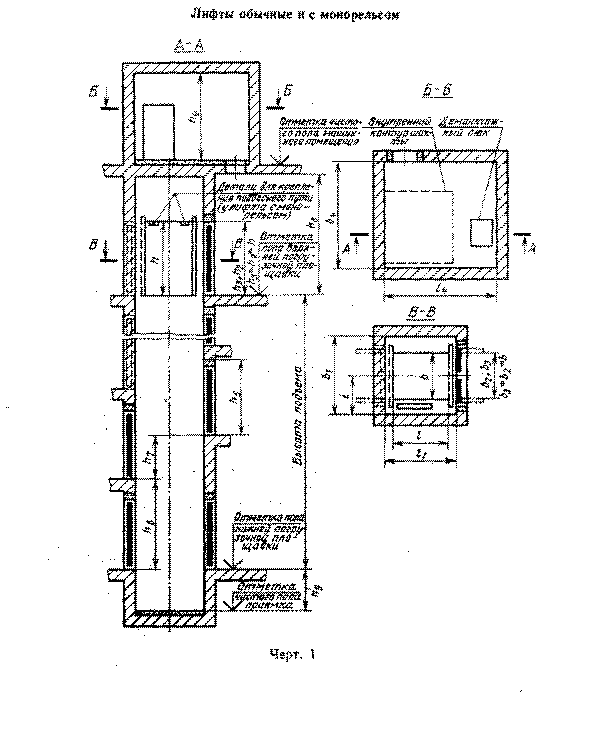 "Черт. 1. Лифты обычные и с монорельсом"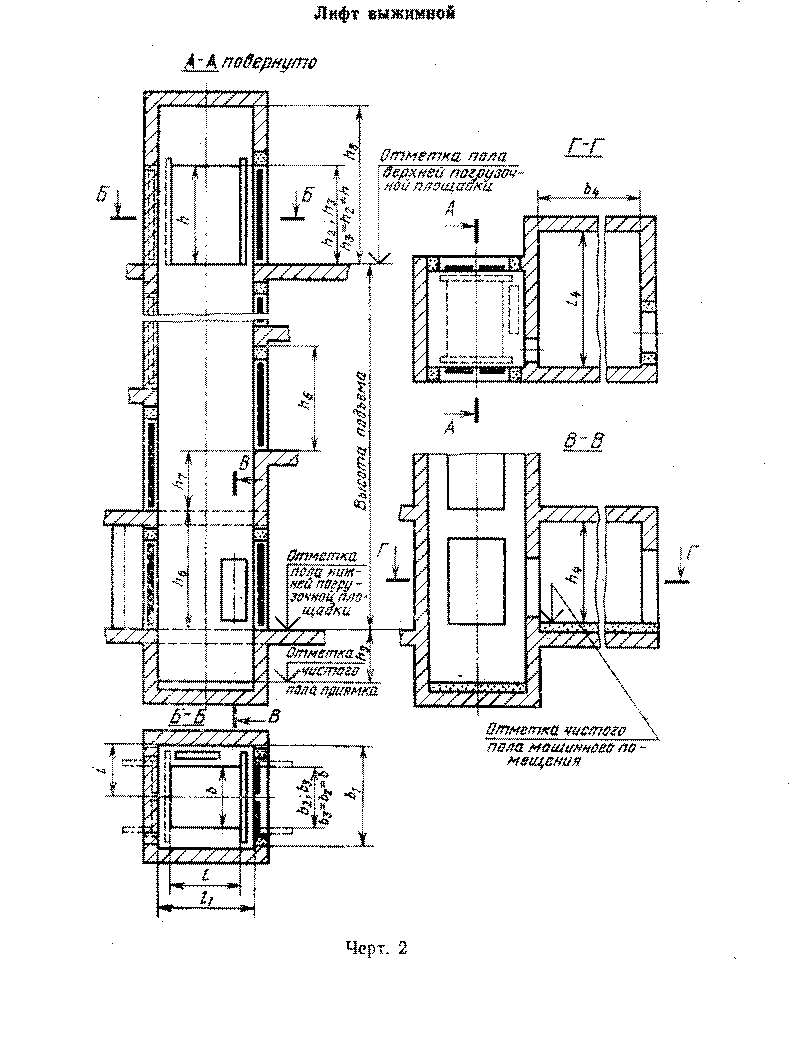 "Черт. 2. Лифт выжимной"Таблица 4 Лифты обычные                                                            Лифты выжимные                                                           Лифты с монорельсом                                                     Размеры в мм┌──────┬──────┬───────────────────────────────────┬───────────────────────────┬──────────────────────────────────────┬───────────────────┬───────┐│ Гру- │Номи- │              Кабина               │              Шахта        │                                      │Машинное помещение │Рассто-││ зо-  │наль- ├──────┬──────┬───────┬─────────────┼──────┬──────┬─────────────┼──────┬────────────────┬───────┬──────┼──────┬─────┬──────┤яние от││подъ- │ ная  │Ширина│Глуби-│Высота │ Двери кабины│Ширина│Глуби-│ Двери шахты │Высота│Разность отметок│ Высота│ Глу- │Ширина│ Глу-│Высо- │боковой││ ем-  │ ско- │  b   │на  l │  h    │   (размеры  │  b1  │на l1 │  (размеры   │строи-│   погрузочных  │ шахты │ бина │  b4  │ бина│та h4 │ стены ││ность,│рость,│(пред.│(пред.│(пред. │   проема)   │(пред.│(пред.│   проема)   │тель- │   площадок на  │  от   │приям-│      │  l4 │      │шахты  ││  кг  │ м/с  │откл. │ откл.│ откл. ├──────┬──────┤откл. │откл. ├──────┬──────┤ного  ├───────┬────────┤верхней│  ка  │      │     │      │до оси ││      │      │ +10) │+-10) │ +10)  │Ширина│Высота│+30)  │+30)  │Ширина│Высота│проема│ одной │противо-│ погру-│  h9  │      │     │      │кабины ││      │      │      │      │       │   b2 │  h2  │      │      │  b3  │  h3  │для   │стороне│положных│ зочной│(пред.│      │     │      │   l   ││      │      │      │      │       │(пред.│(пред.│      │      │(пред.│(пред.│уста- │ шахты │сторонах│площад-│откл. │      │     │      │ (пред.││      │      │      │      │       │откл. │откл. │      │      │откл. │откл. │новки │  h6   │ шахты  │ ки h8,│ +25) │      │     │      │ откл. ││      │      │      │      │       │ +15) │+10)  │      │      │ -10) │ -10) │дверей│       │h7, 0 мм│ не    │      │      │     │      │  +10) ││      │      │      │      │       │      │      │      │      │      │      │шахты │       │или не  │ менее │      │      │     │      │       ││      │      │      │      │       │      │      │      │      │      │      │ h5)  │       │менее   │       │      │      │     │      │       ││      │      │      │      │       │      │      │      │      │      │      ├──────┴───────┤        │       │      ├──────┴─────┴──────┤       ││      │      │      │      │       │      │      │      │      │      │      │   Не менее   │        │       │      │      He менее     │       │├──────┴──────┴──────┴──────┴───────┴──────┴──────┴──────┴──────┴──────┴──────┴──────────────┴────────┴───────┴──────┴───────────────────┴───────┤│                                                             Лифты обычные                                                                      │├──────┬──────┬──────┬──────┬───────┬──────┬──────┬──────┬──────┬──────┬──────┬──────┬───────┬────────┬───────┬──────┬──────┬─────┬──────┬───────┤│ 500  │ 0,5  │1000  │ 1500 │ 2000  │  850 │2000  │ 1600 │ 1700 │  850 │ 2000 │2250  │ 2600  │  1200  │ 3300  │ 1300 │ 2750 │2700 │ 2800 │  900  ││      │      ├──────┼──────┤       ├──────┤      ├──────┼──────┼──────┤      │      │       │        │       │      ├──────┤     │      ├───────┤│      │      │1500  │ 2000 │       │ 1250 │      │ 2100 │ 2200 │ 1250 │      │      │       │        │       │      │ 3150 │     │      │ 1150  │├──────┤      ├──────┤      ├───────┤      ├──────┤      │      │      ├──────┼──────┤       │        │       │      │      │     │      │       ││1000  │      │1400  │      │ 2200  │      │2200  │      │      │      │ 2200 │2450  │       │        │ 3600  │      │      │     │      │       ││      │      ├──────┼──────┤       ├──────┤      ├──────┼──────┼──────┤      │      │       │        │       │      ├──────┼─────┤      ├───────┤│      │      │1900  │ 2500 │       │ 1650 │      │ 2600 │ 2700 │ 1650 │      │      │       │        │       │      │ 3550 │2900 │      │ 1400  │├──────┤      │      │      │       │      │      ├──────┤      │      │      │      │       │        │       │      │      │     ├──────┼───────┤│2000  │      │      ├──────┤       │      │      │ 2750 ├──────┤      │      │      │       │        │       │      │      ├─────┤ 3500 │ 1550  ││      │      │      │ 3000 │       │      │      │      │ 3200 │      │      │      │       │        │       │      │      │3200 │      │       │├──────┤      │      │      │       │      │      │      │      │      │      │      │       │        │       │      │      │     │      │       ││3200  │      │      │      │       │      │      │      │      │      │      │      │       │        │       │      │      │     │      │       ││      │      ├──────┼──────┤       ├──────┤      ├──────┼──────┼──────┤      │      │       │        │       │      ├──────┼─────┤      ├───────┤│      │      │2400  │ 3500 │       │ 2050 │      │ 3250 │ 3700 │ 2050 │      │      │       │        │       │      │ 3850 │3700 │      │ 1800  │├──────┼──────┼──────┼──────┼───────┼──────┼──────┼──────┼──────┼──────┼──────┼──────┤       │        ├───────┤      ├──────┼─────┤      ├───────┤│5000  │ 0,25 │2900  │ 4000 │ 2400  │ 2450 │2400  │ 3750 │ 4200 │ 2450 │ 2400 │2650  │       │        │ 4000  │      │ 4150 │4200 │      │ 2050  │├──────┴──────┴──────┴──────┴───────┴──────┴──────┴──────┴──────┴──────┴──────┴──────┴───────┴────────┴───────┴──────┴──────┴─────┴──────┴───────┤│                                                    Лифты выжимные                                                                              │├──────┬──────┬──────┬──────┬───────┬──────┬──────┬──────┬──────┬──────┬──────┬──────┬───────┬────────┬───────┬──────┬──────┬─────┬──────┬───────┤│ 500  │ 0,5  │1000  │ 1500 │ 2000  │  850 │2000  │ 1700 │ 1700 │  850 │ 2000 │2250  │ 2600  │  1200  │ 3100  │ 1500 │ 3000 │2500 │ 2450 │  975  ││      │      ├──────┼──────┼───────┼──────┼──────┼──────┼──────┼──────┼──────┼──────┤       │        ├───────┼──────┼──────┼─────┼──────┼───────┤│      │      │1500  │ 2000 │ 2200  │ 1250 │2200  │ 2200 │ 2200 │ 1250 │ 2200 │2450  │       │        │ 3300  │ 1600 │ 3300 │2700 │ 2450 │ 1225  │├──────┤      ├──────┼──────┤       ├──────┤      ├──────┼──────┼──────┤      │      │       │        │       │      │      │     │      ├───────┤│1000  │      │1400  │ 2000 │       │ 1250 │      │ 2250 │ 2200 │ 1250 │      │      │       │        │       │      │      │     │      │ 1275  ││      │      ├──────┼──────┤       ├──────┤      ├──────┼──────┼──────┤      │      │       │        │       │      │      │     │      ├───────┤├──────┤      │      │ 2500 │       │      │      │ 2750 │ 2700 │ 1650 │      │      │       │        │       │      │      │     │      │ 1525  ││2000  │      │      │      │       │      │      ├──────┤      │      │      │      │       │        ├───────┼──────┼──────┤     ├──────┼───────┤│      │      │      │      │       │      │      │      │      │      │      │      │       │        │ 3400  │ 1700 │ 3700 │     │ 2800 │ 1625  │├──────┤      │1900  ├──────┤       │ 1650 │      │ 2850 ├──────┤      │      │      │       │        │       ├──────┤      ├─────┤      │       ││3200  │      │      │ 3000 │       │      │      │      │ 3200 │      │      │      │       │        │       │ 1800 │      │3200 │      │       │├──────┴──────┴──────┴──────┴───────┴──────┴──────┴──────┴──────┴──────┴──────┴──────┴───────┴────────┴───────┴──────┴──────┴─────┴──────┴───────┤│                                                        Лифты с монорельсом                                                                     │├──────┬──────┬──────┬──────┬───────┬──────┬──────┬──────┬──────┬──────┬──────┬──────┬───────┬────────┬───────┬──────┬──────┬─────┬──────┬───────┤│      │      │      │      │ 2700  │      │2700  │      │      │      │ 2700 │2950  │ 3100  │        │ 4300  │      │      │     │      │       ││1000  │      │      │      │       │      │      │ 2600 │      │      │      │      │       │        │       │      │      │     │ 2800 │ 1400  ││      │      │      │      ├───────┤      ├──────┤      │      │      ├──────├──────┼───────┤        ├───────┤      │      │     │      │       ││      │      │      │ 2500 │ 3700  │      │3700  │      │ 2700 │      │ 3700 │3950  │ 4100  │        │ 5300  │      │      │2900 │      │       │├──────┤      │      │      ├───────┤      ├──────┼──────┤      │      ├──────├──────┼───────┤        ├───────┤      │      │     ├──────┼───────┤│      │      │      │      │ 2700  │ 1650 │2700  │      │      │ 1650 │ 2700 │2950  │ 3100  │        │ 4300  │      │ 3800 │     │      │       ││      │      │      │      ├───────┤      ├──────┤      │      │      ├──────├──────┼───────┤        ├───────┤      │      │     │      │       ││2000  │ 0,5  │1900  │      │ 3700  │      │3700  │ 2750 │      │      │ 3700 │3950  │ 4100  │  1200  │ 5300  │ 1300 │      │     │      │ 1550  ││      │      │      ├──────┼───────┤      ├──────┤      ├──────┤      ├──────├──────┼───────┤        ├───────┤      │      ├─────┤      │       ││      │      │      │      │ 2700  │      │2700  │      │      │      │ 2700 │2950  │ 3100  │        │ 4300  │      │      │     │ 3500 │       ││      │      │      │      ├───────┤      ├──────┤      │      │      ├──────├──────┼───────┤        ├───────┤      │      │     │      │       ││      │      │      │ 3000 │       │      │      │      │ 3200 │      │      │      │       │        │       │      │      │3200 │      │       ││      │      │      │      │ 3700  │      │3700  │      │      │      │ 3700 │3950  │ 4100  │        │ 5300  │      │      │     │      │       │├──────┼──────┼──────┼──────┼───────┼──────┼──────┼──────┼──────┼──────┼──────├──────┼───────┤        ├───────┤      ├──────┼─────┤      ├───────┤│      │      │      │      │ 2700  │      │2700  │      │      │      │ 2700 │2950  │ 3100  │        │ 4300  │      │      │     │      │       ││      │      │      │      ├───────┤      ├──────┤      │      │      ├──────├──────┼───────┤        ├───────┤      │      │     │      │       ││3200  │      │2400  │ 3500 │       │ 2050 │      │ 3250 │ 3700 │ 2050 │      │      │       │        │       │      │ 4300 │3700 │      │ 1800  ││      │      │      │      │ 3700  │      │3700  │      │      │      │ 3700 │3950  │ 4100  │        │ 5300  │      │      │     │      │       │└──────┴──────┴──────┴──────┴───────┴──────┴──────┴──────┴──────┴──────┴──────┴──────┴───────┴────────┴───────┴──────┴──────┴─────┴──────┴───────┘Примечания:1. Глубина l указана для проходной кабины. Глубина непроходной кабины меньше проходной до 50 мм.2. Размер b3 - расстояние между створками дверей, открытыми на 90°, или размер ширины проема портальной части двери, если он меньше расстояния между створками.Кабина лифта с монорельсом должна воспринимать усилие от встроенного в ней подвесного пути с сосредоточенной нагрузкой 500 кг на каждый метр этого пути. При этом суммарная нагрузка на кабину от подвесного пути, деталей его крепления к кабине, грузоподъемных средств и приспособлений, а также подвешенных на них грузов и грузов, размещенных на полу кабины, не должны превышать грузоподъемность лифта.Примечание. Подвесной путь, детали его крепления к кабине, грузоподъемные средства и приспособления в объем поставки лифта не входят.11. У тротуарных лифтов с подъемом платформы выше уровня крышки люка высота h5 третьей остановки назначается при заказе лифта и устанавливается:200-1400 мм - для лифтов со скоростью 0,2 м/с;400-1000 мм - для лифтов со скоростью 0,18 м/с.Лифты со скоростью 0,2 м/с должны иметь возможность опускания платформы до уровня крышки люка с остановками на любом уровне при управлении с кнопочного поста, расположенного на верхней погрузочной площадке.Таблица 5Размеры в мм┌───────────────────────────────────┬──────────────────────┬────────────┐│Наименование основных частей лифта │ Номинальные размеры  │   Пред.    ││                                   │        лифтов        │   отл.     ││                                   │грузоподъемностью, кг │            ││                                   ├───────────┬──────────┤            ││                                   │    500    │    630   │            │├─────────┬─────────────────────────┼───────────┼──────────┼────────────┤│Платформа│Ширина b                 │    1000   │ 1100     │    +10     ││         │Глубина l                │    1500   │ 1400     │   +-10     ││         │Высота  (в  верхней точке│    2000   │ 2000     │   +-20     ││         │дуги) h                  │           │          │            │├─────────┼─────────────────────────┼───────────┼──────────┼────────────┤│Шахта    │Ширина b1                │    1500   │ 1600     │    +30     ││         │Глубина l1               │    1600   │ 1500     │    +30     ││         ├───────────┬─────────────┼───────────┼──────────┼────────────┤│         │Двери шахты│Ширина b2    │     850   │ 1100     │    -10     ││         │(размеры   │Высота h2,   │    2000   │ 2000     │    +10     ││         │проема)    │             │           │          │            ││         ├───────────┼─────────────┼───────────┼──────────┼────────────┤│         │Приямок    │Ширина b3    │    1860   │ 2000     │    +20     ││         │           │Глубина l3   │    1600   │ 1500     │    +30     ││         │           │Глубина h3   │    1250*  │ 1000* или│    +25     ││         │           │             │или 1550** │ 2000**   │            ││         ├───────────┴─────────────┼───────────┼──────────┼────────────┤│         │Расстояние   от   боковой│     750   │  800     │    +10     ││         │стены шахты до продольной│           │          │            ││         │оси   кабины    (до   оси│           │          │            ││         │шахтных дверей) i        │           │          │            ││         ├─────────────────────────┼───────────┼──────────┼────────────┤│         │Расстояние от погрузочной│    2600   │ 2600     │            ││         │площадки  с  крышкой люка│           │          │            ││         │до   первой   нижележащей│           │          │            ││         │погрузочной  площадки h1,│           │          │            ││         │не менее                 │           │          │            │├─────────┼─────────────────────────┼───────────┼──────────┼────────────┤│Машинное │Ширина b4, не менее      │    2440   │ 2500     │     -      ││помещение│Глубина l4, не менее     │    1600   │ 1900     │     -      ││         │Высота h4, не менее      │    1850   │ 2200     │     -      │└─────────┴─────────────────────────┴───────────┴──────────┴────────────┘──────────────────────────────* Для лифта с подъемом платформы до уровня крышки люка.** Для лифта с подъемом платформы выше уровня крышки люка.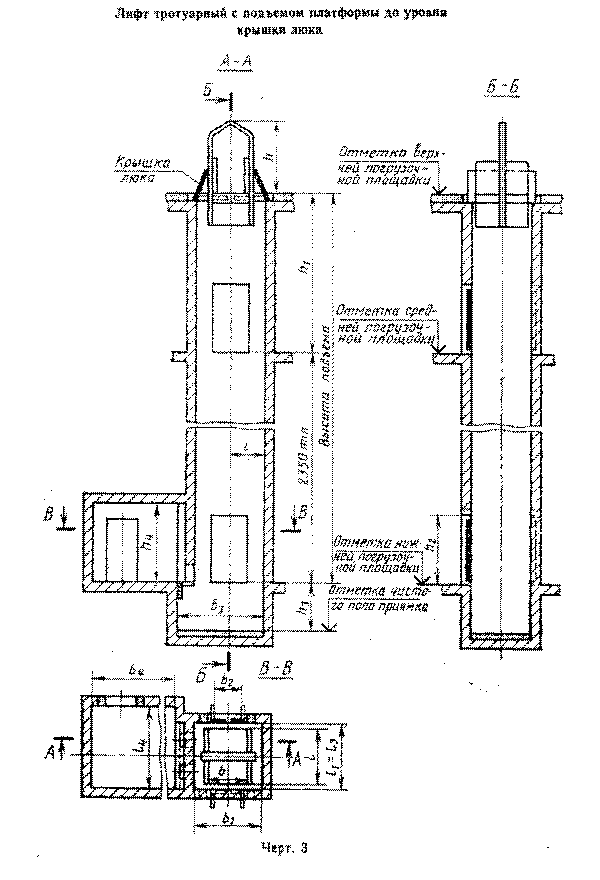 "Черт. 3. Лифт тротуарный с подъемом платформы до уровня крышки люка"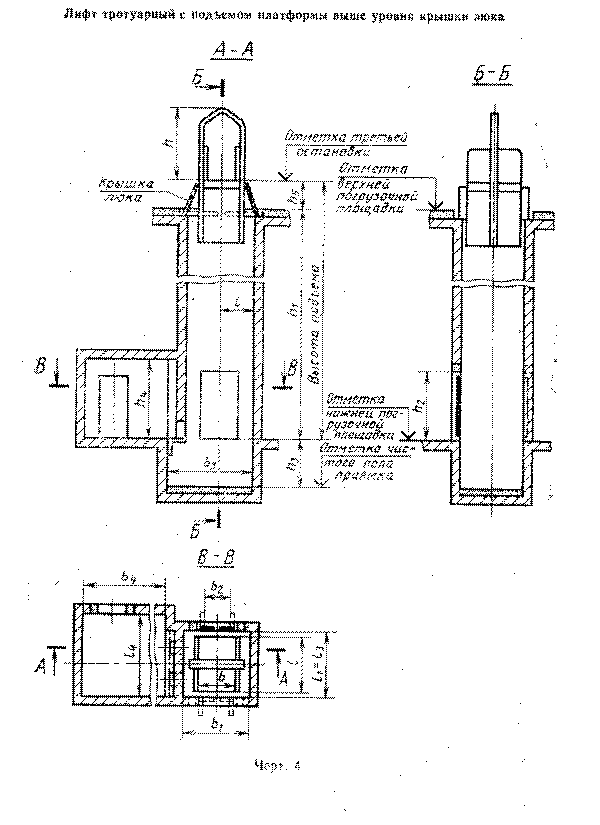 "Черт. 4. Лифт тротуарный с подъемом платформы выше уровня крышки люка"12. Строительная часть проектов лифтов должна соответствовать требованиям Альбома заданий на проектирование строительной части лифтовых установок, утвержденного Всесоюзным объединением "Союзлифтмаш" Минстройдормаша.Приложение 1СправочноеИнформационные данные о соответствии лифтов, указанных в табл. 3 ГОСТ 8823-85, СТ СЭВ 4326-83Таблица 1 ГОСТ 8823-85.Грузоподъемность лифтов соответствует грузоподъемности, указанной в табл. 2 СТ СЭВ 4326-83.Номинальная скорость движения кабины лифта соответствует номинальной скорости, указанной в табл. 2 СТ СЭВ 4326-83.Таблица 3 и 4 ГОСТ 8823-85.Внутренние размеры кабины (ширина, глубина, высота) соответствуют размерам кабины, указанным в табл. 2 СТ СЭВ 4326-83.Размеры проемов дверей кабины и шахты соответствуют размерам, указанным в табл. 2 СТ СЭВ 4326-83.Приложение 2СправочноеТермины и их поясненияЛифт грузовой обычный - грузовой лифт, кабина которого подвешена за ее верхнюю часть.Лифт грузовой с монорельсом - грузовой обычный лифт, в кабине которого предусмотрена возможность крепления подвесного пути (монорельса и т.п.).Лифт грузовой выжимной - грузовой лифт, подъем кабины которого производится силой, действующей на нее снизу.